 Муниципальное бюджетное общеобразовательное учреждение    «Средняя общеобразовательная казачья школа села Знаменка»                       Нерчинский  район, Забайкальский   край                Краевой конкурс музейных проектов                                       Тема:                 «Я верю в возрожденье казака!»                                                       Руководитель проекта:                             учитель географии,  руководитель школьного                                  Музея забайкальского казачьего войска-                                              Хохлова Наталья ВладимировнаНазвание проекта: «Я верю в возрожденье казака!»Руководитель проекта: Хохлова Наталья ВладимировнаСроки реализации:  учебный годЦель проекта:приобщение всех участников педагогического процесса (детей, педагогов и родителей) к изучению духовной культуры казаков и формирование ценностного отношения к богатому  наследию предков через использование элементов музейной педагогики.Задачи: • познакомить участников проекта  с  традициями и обычаями казаков;• обогащать и актуализировать знания  о духовной культуре казачества;• воспитывать уважение к прошлому, гордость за свой народ, его богатую историю и культуру;обогащать познавательный процесс новыми формами;формировать у учеников представления о музее и  проектно-исследовательскиеумения и навыки;развивать ребенка в деятельности.Целевая аудитория проекта – дети, педагоги и родители.                                                                                  2015-2016  г гКраткое описание проекта:Данный проект предназначен для детей  школьного возраста, их родителей, преподавателей. Срок реализации проекта – учебный год. Проект поможет эффективно решить образовательную цель - привить знания о культуре и традициях казачества через средства музейной педагогики:Проект состоит из 3 этапов:Подготовительный (сентябрь - октябрь):- подготовка творческой группы;- подбор материала по теме проекта;- составление плана основного этапа проекта.Основной этап (октябрь - март):- изучение казачьих игр и забав «Лапта», «Выжигало», «Поймай папаху», «Вытолкни из  круга», «Посадил – собери», «Возьми фуражку», « Сковорода», « Перетягивание каната», Бег на казачью версту 1067м», « Салки»,  «Попади в круг» и т.д.- знакомство с темами: «Заповеди казаков», «Казачья символика и казачьи знаки», «Ансамбль «Забайкальские узоры», «Забайкальские казаки»,  и др.          Песни Забайкальских казаков», «Казачьи пляски», «Военные песни по старшинству и периодам развития забайкальского казачьего войска», «Песни бытовые казачьи», «Песни плясовые, хороводные и святочные», «Казаки в быту.  Казачья изба», «Свадебные обряды и песни  казаков Забайкалья», «Народные календарные праздники», «Кухня казаков» через музейные уроки, факультатив «Духовное наследие казачества», внеклассные мероприятия, общешкольные праздники.- исследовательская и поисковая деятельность учащихся. Заключительный этап (март-май):- подготовка и проведение мероприятия «Фестиваль казачьей культуры».Основные мероприятия проекта:Музейные уроки- 4 кл. урок окружающего мира на тему «Встреча весны»;- 5 кл. урок ИЗО на тему «Интерьер казачьей избы»;- 6 кл. урок технологии (девочки) на тему «Казачий костюм»;- 9 кл. урок истории казачества на тему «Забайкальские казаки в Первой мировой войне»;- 5-8 кл. урок истории на тему «След войны в моей семье».2) внеклассные мероприятия в средних классах на базе музея с участием социальных партнёров:- «Казачьему роду нет переводу!» (участие родителей, казаков) - 8 кл- «Кодекс чести казака» (участие родителей, казаков) - 7 кл.- «Покров Пресвятой Богородицы» (участие казаков, священника, представителей Нерчинского краеведческого музея)- 5 кл.3)занятия факультатива «Духовное наследие казачества» 6-8 кл. (изучение казачьих игр, забав, песен, плясок)4) праздники казачьего народного календаря (участие родителей и казаков хутора «Знаменский»):- Покров Пресвятой Богородицы;- День матери – казачки;- Рождество;- Крещение Господне;- Масленица;- День святого Алексея – покровителя Забайкальского казачьего войска.5) фестиваль казачьей культуры.6) занятия краеведческого кружка «Торгинские казачата».7)просмотр видеофильма «Казачья слава Забайкалья».Достигнутый результат:- Более углублённое знакомство учащихся с традициями и обычаями забайкальского казачества; - Возрождение традиций предков;- Погружение участников проекта в традиции казачества: проведение праздников по народному календарю, разучивание казачьих игр и забав;- Исследовательская и поисковая деятельность учащихся на базе школьного музея Забайкальского казачьего войска – пополнение фондов музея;- потенциал музея Забайкальского казачьего войска включается в учебно-воспитательный процесс;-педагоги повысили профессиональную компетентность в области музейной педагогики  через семинары, мастер-классы,  индивидуальные консультации, освоили и внедряют музейные педагогические технологии в урочную и внеурочную деятельность.Реализация данного проекта позволяет сформировать е позитивный имидж музея Забайкальского казачьего войска, использовать его мощный ресурс в развитии образования и  духовно-нравственном воспитании детей и молодёжи — будущего Забайкальского  края и России, в сохранении бесценного наследия предков.ПРИЛОЖЕНИЯМузейный урок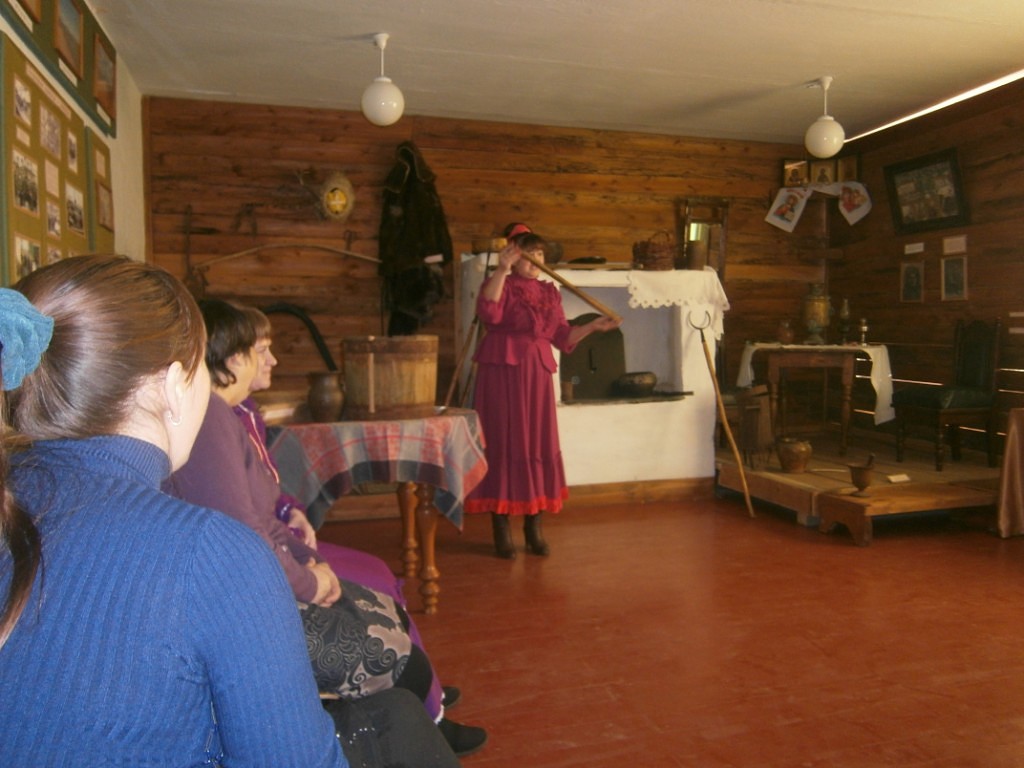 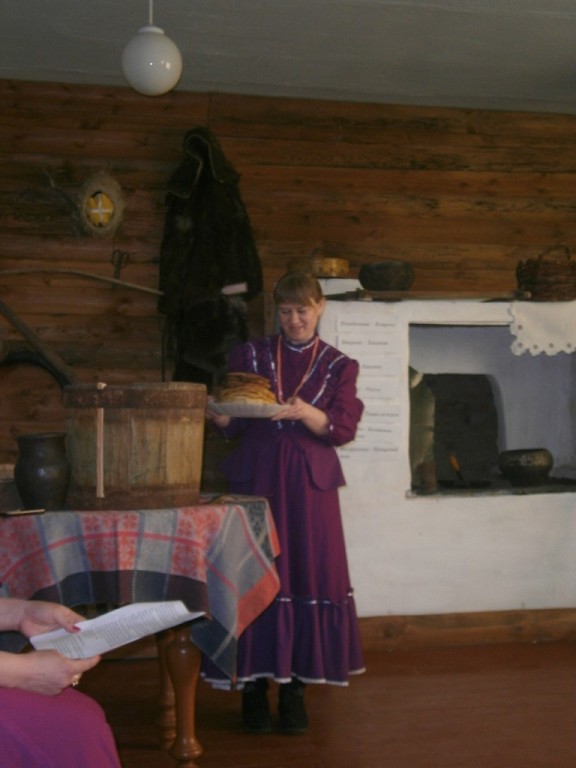 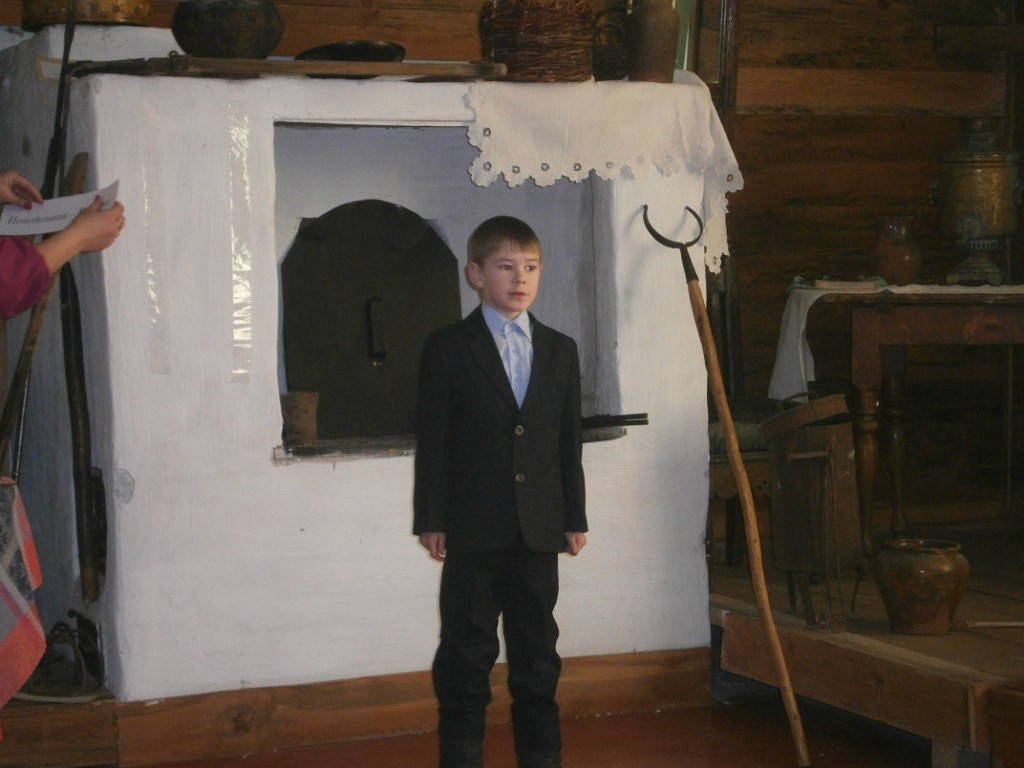 Внеклассные мероприятия.«Казачьему роду нет переводу» - интерактивное театрализованное представление с участием родителей и казаков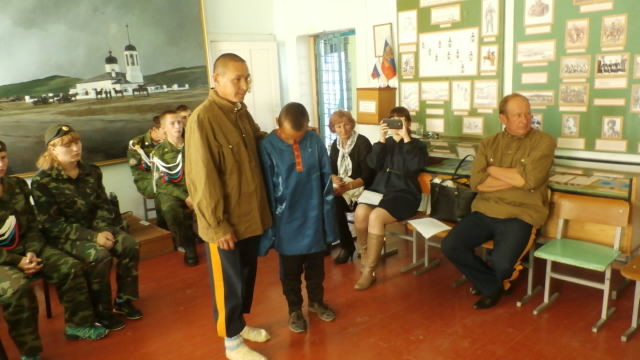 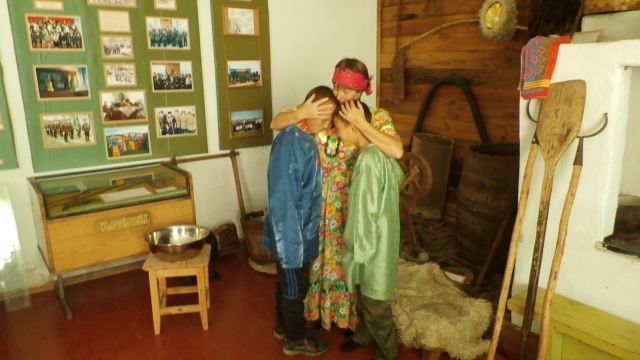 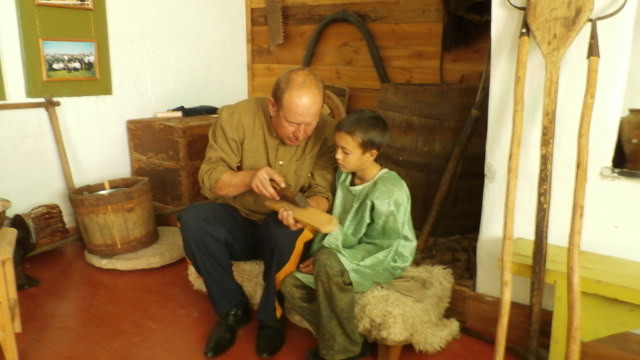 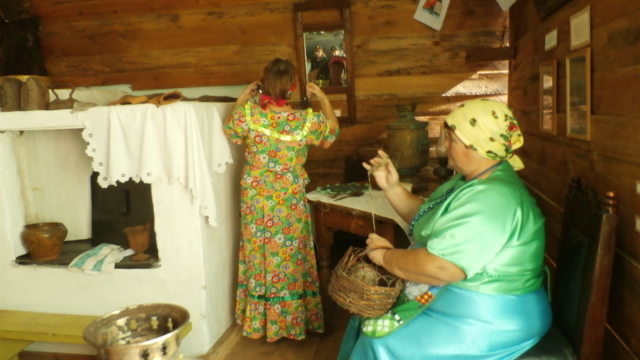 «Покров Пресвятой Богородицы»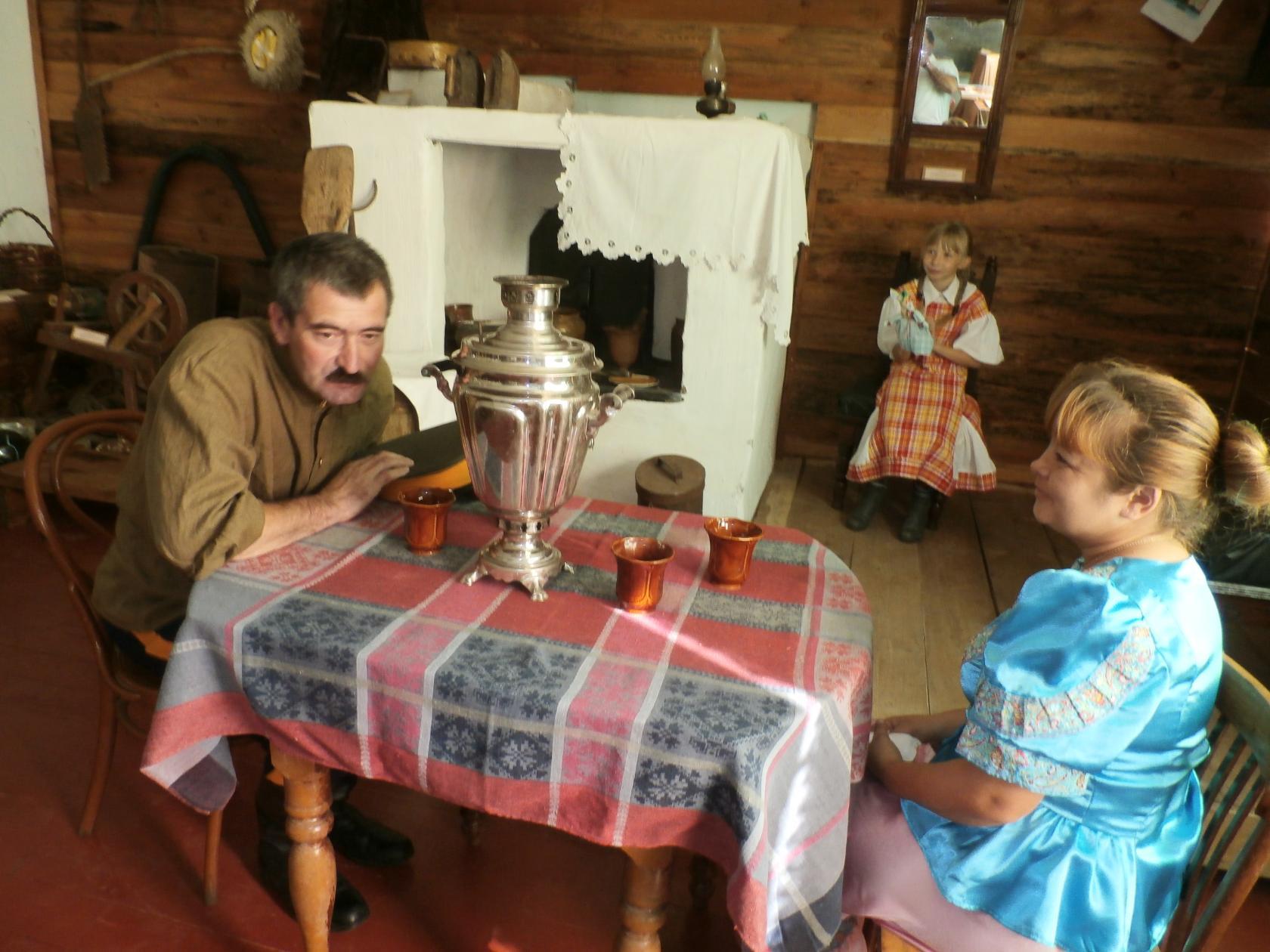 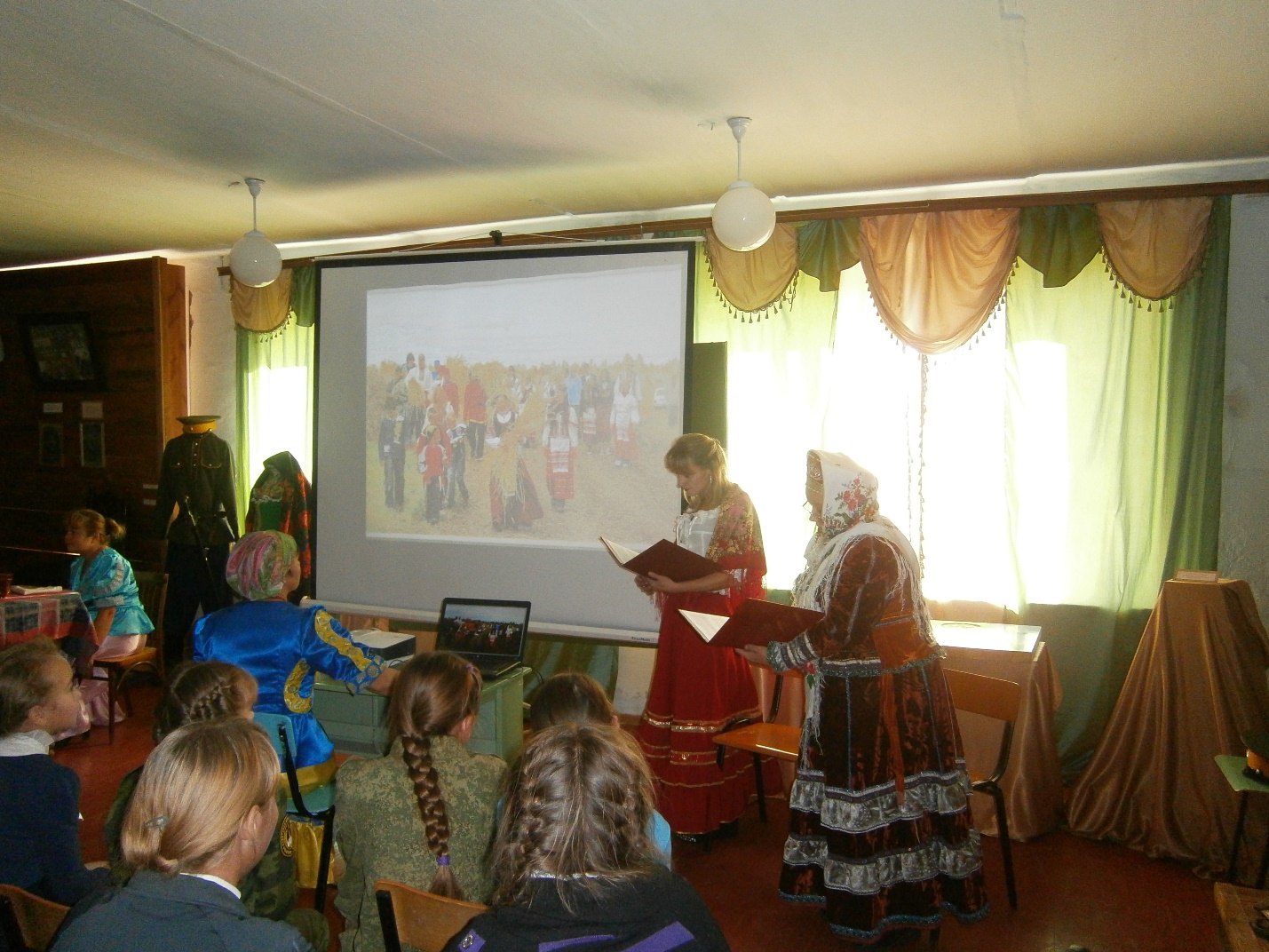 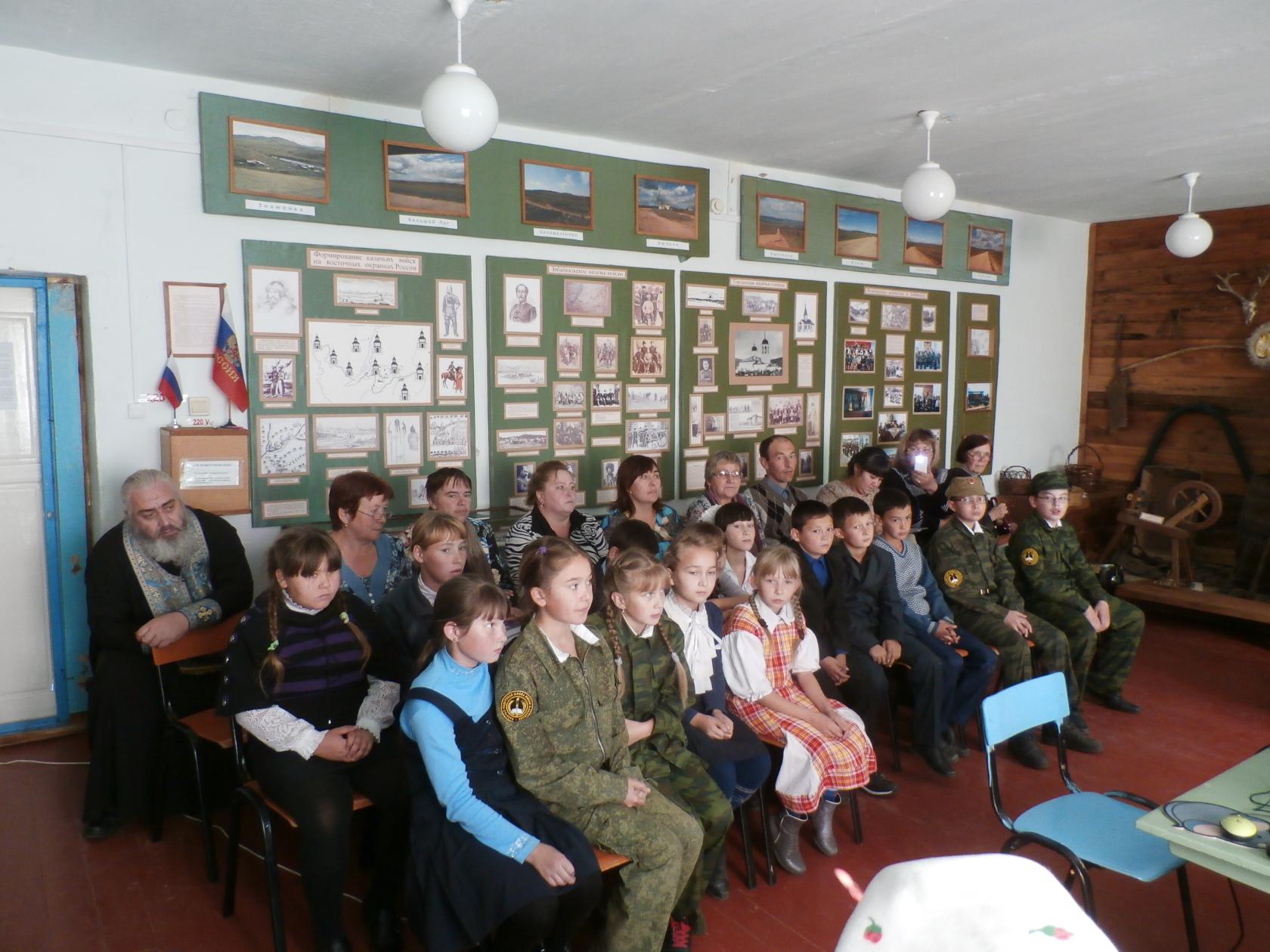 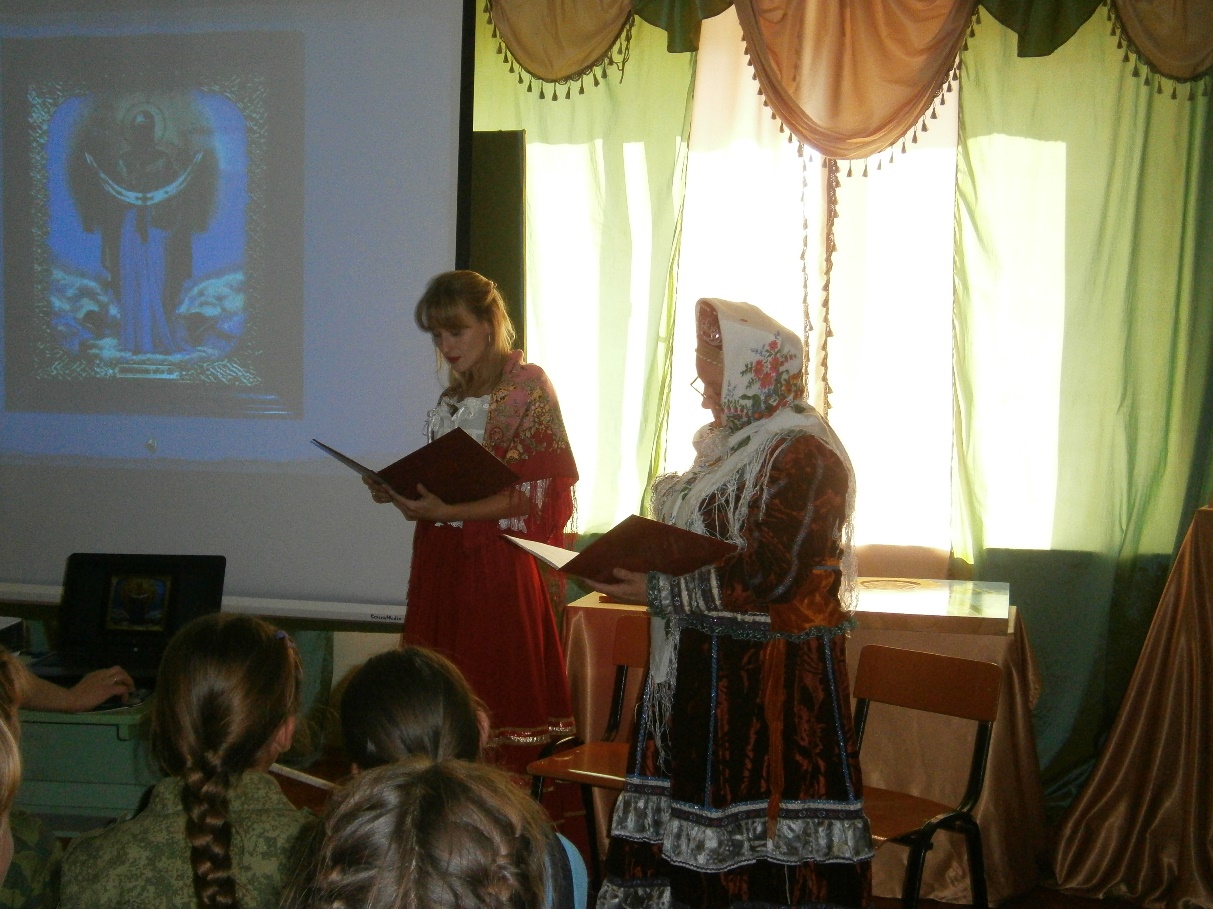 Праздники народного календаря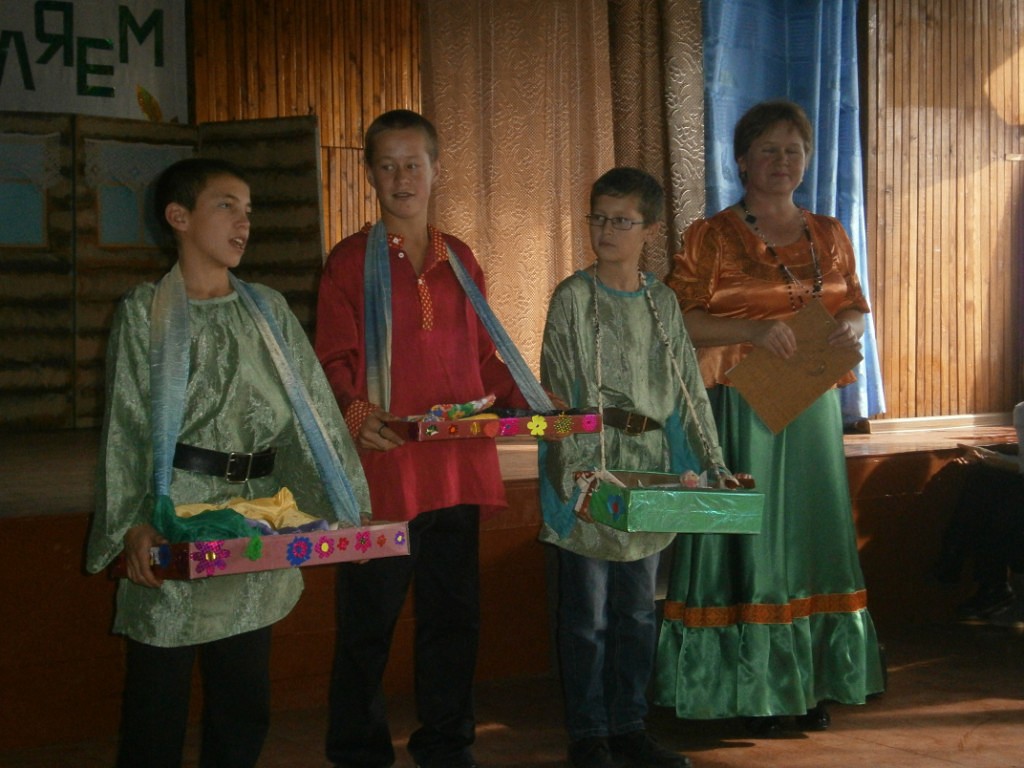 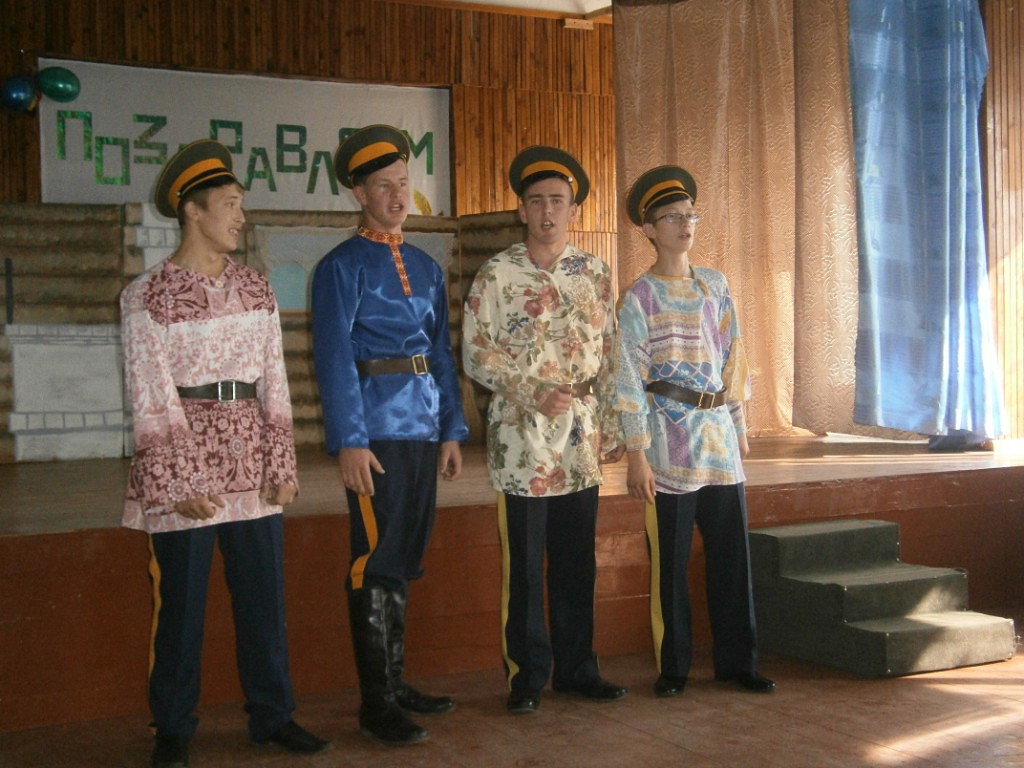 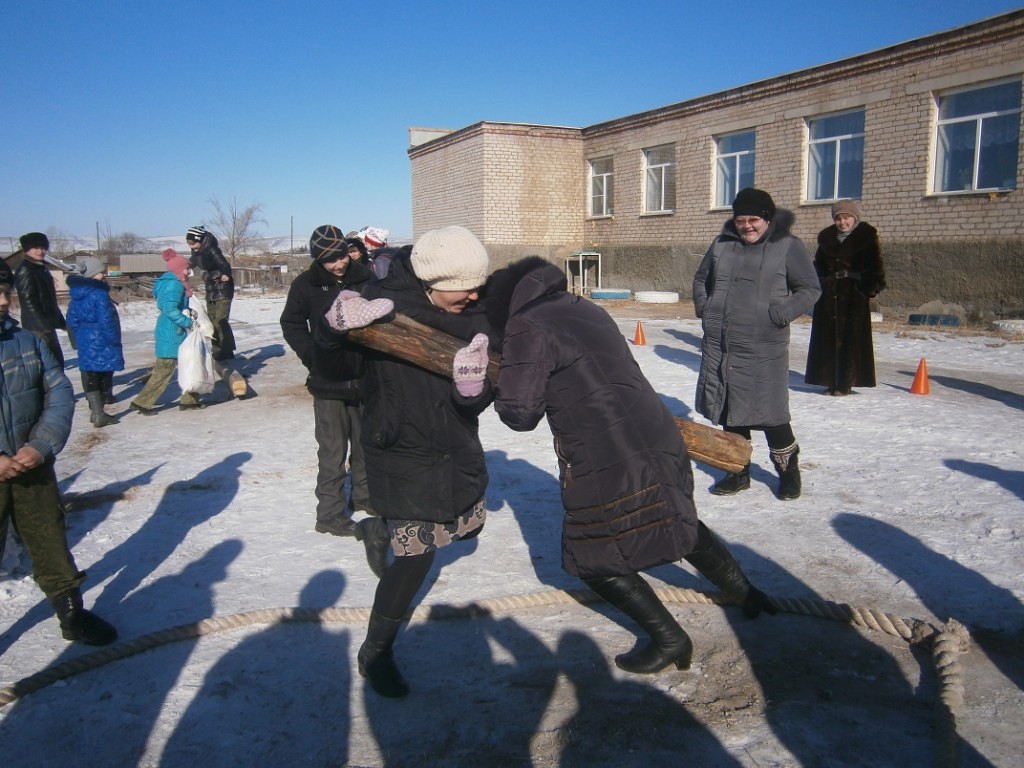 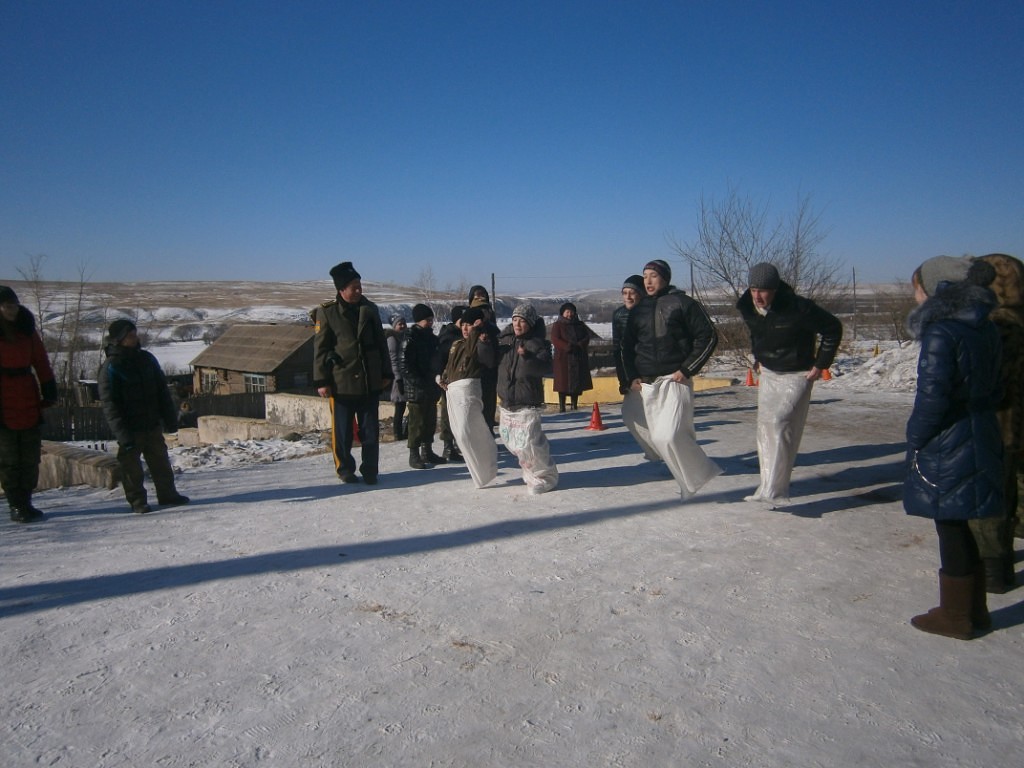 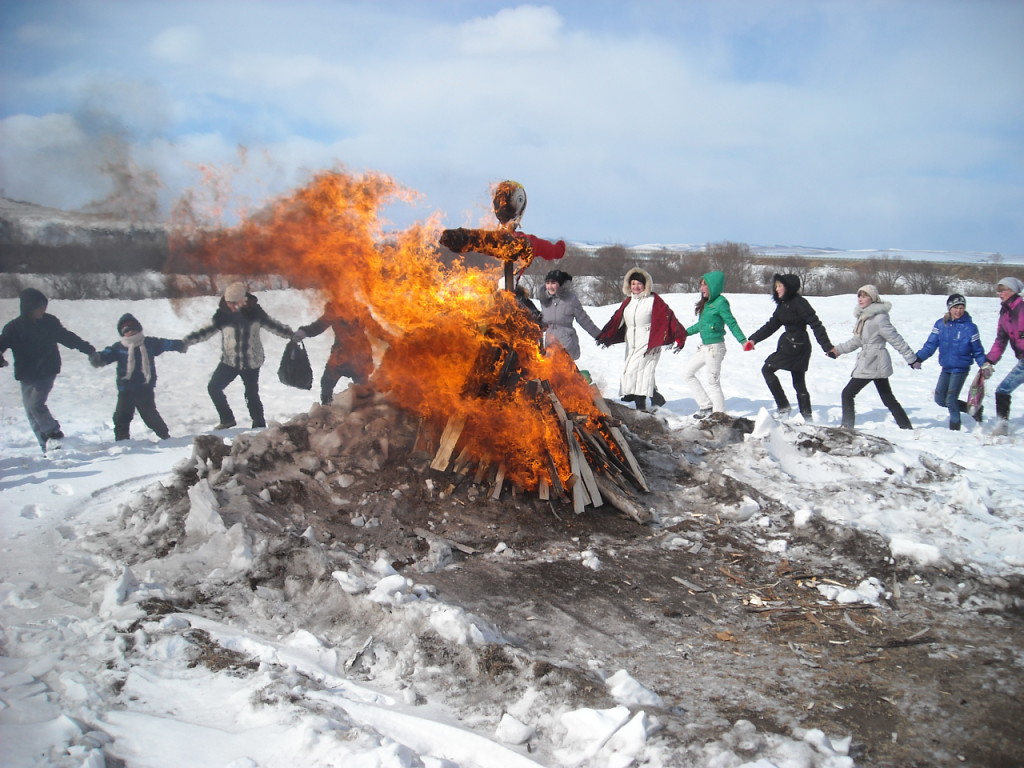 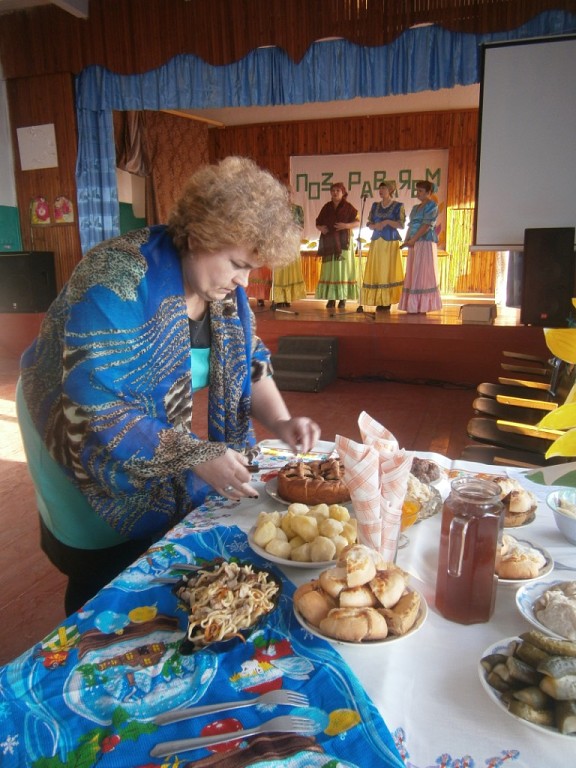 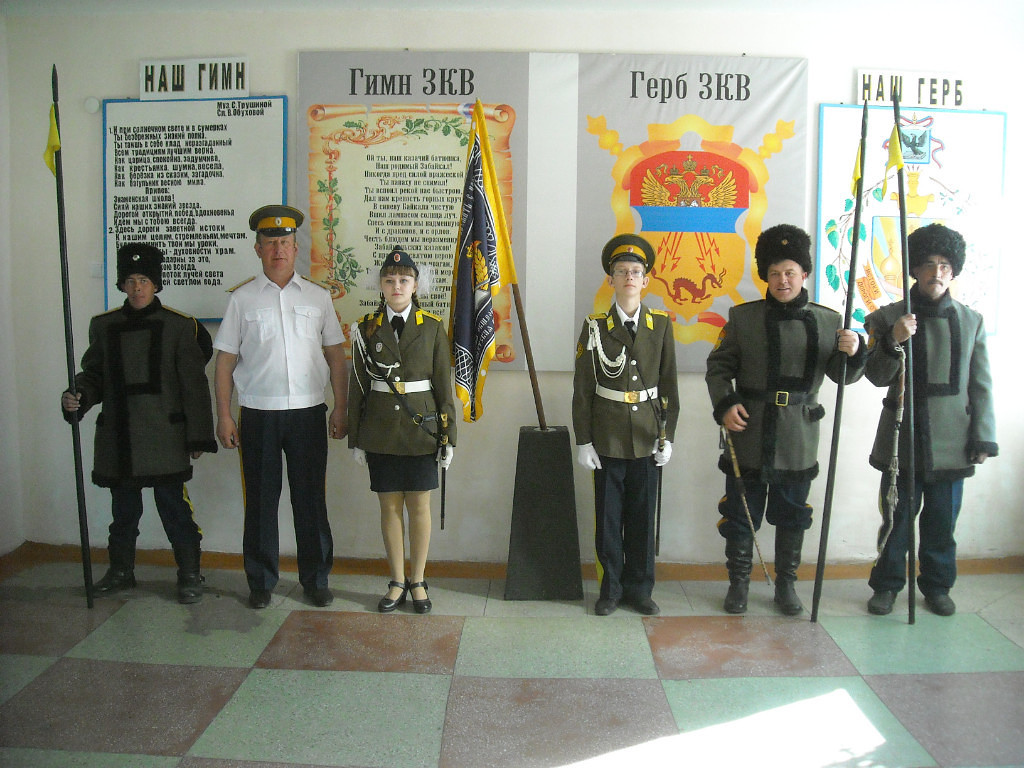 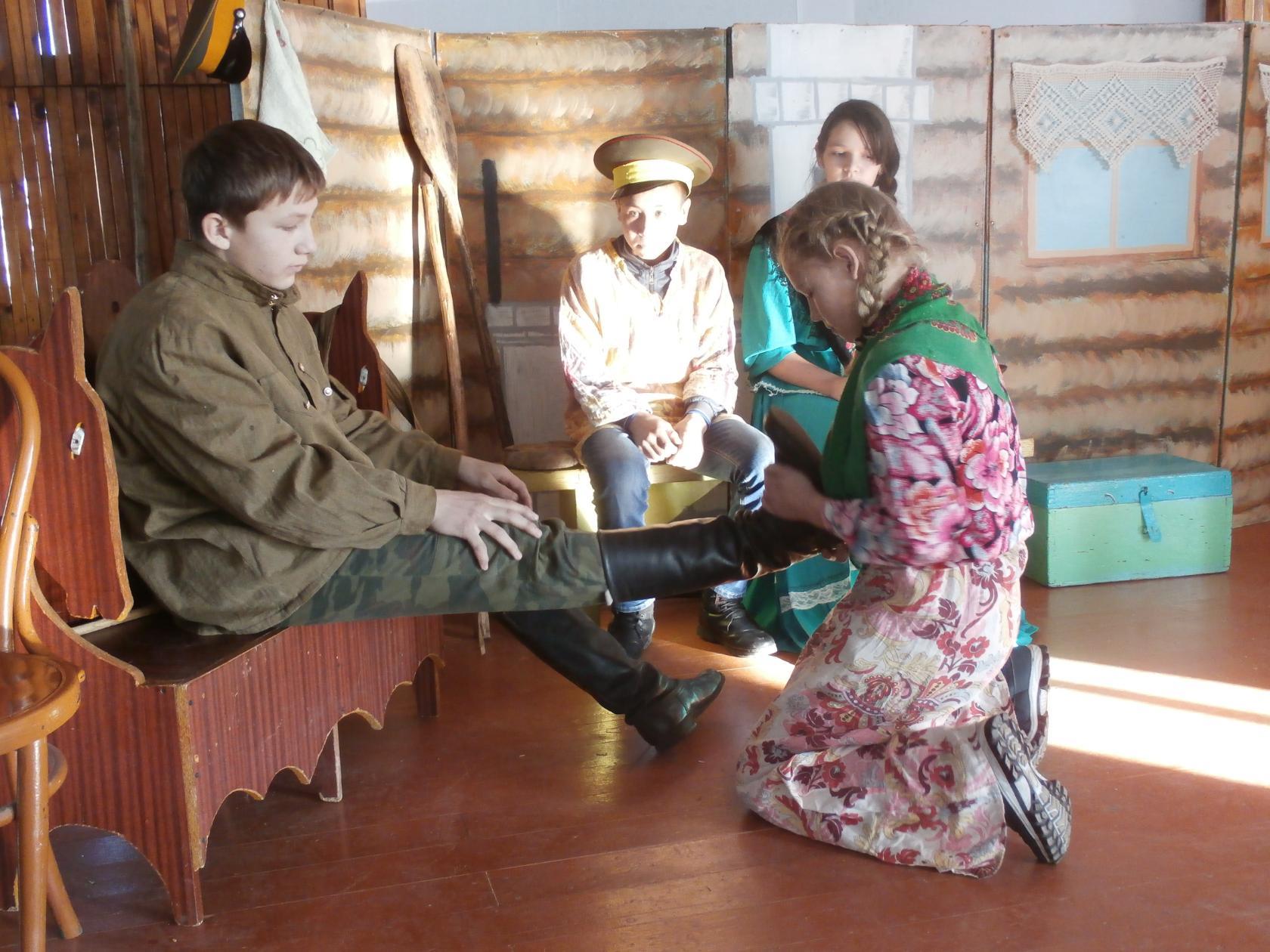 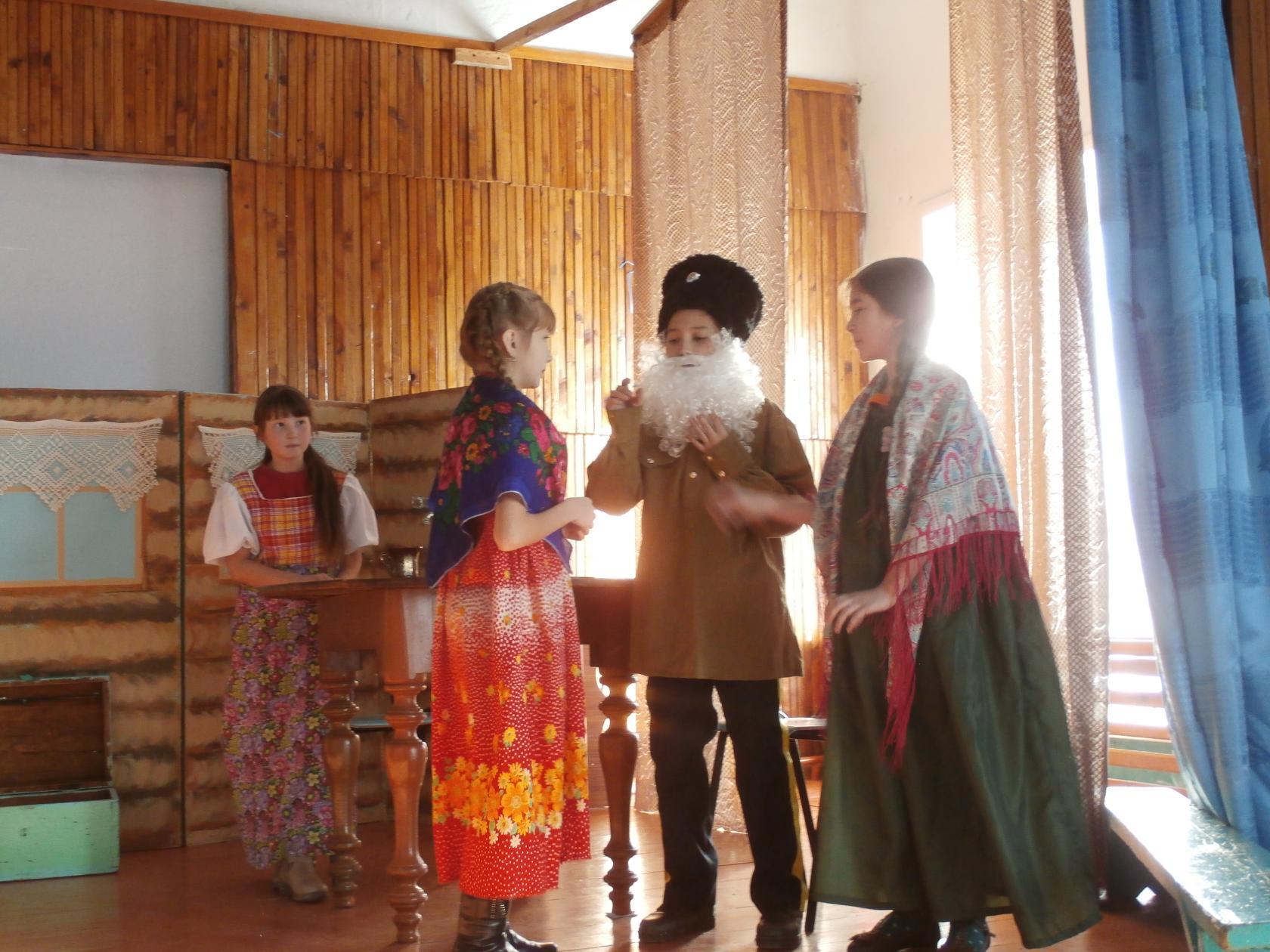 Интерактивные экскурсии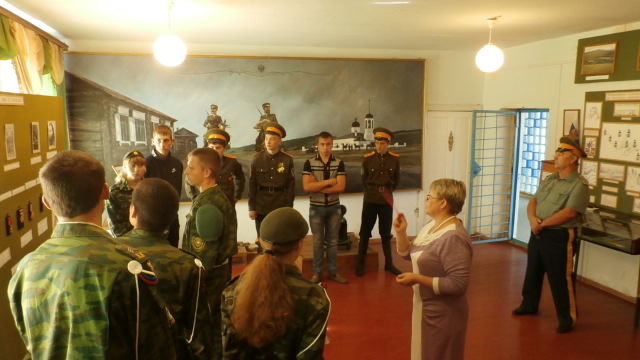 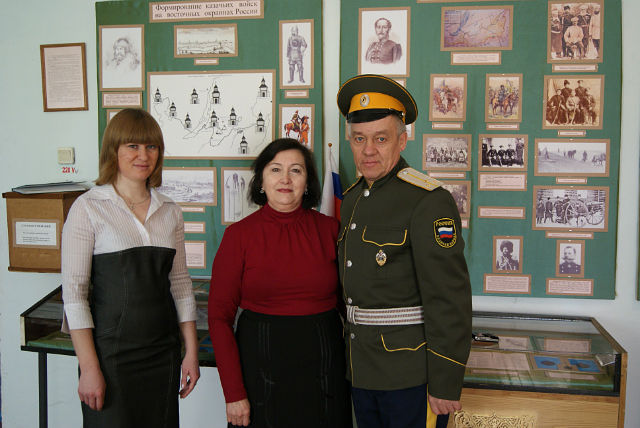 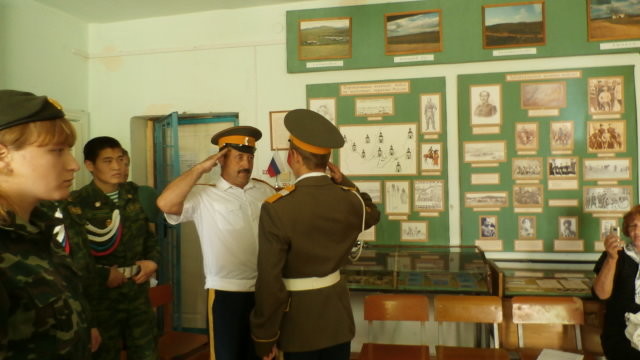 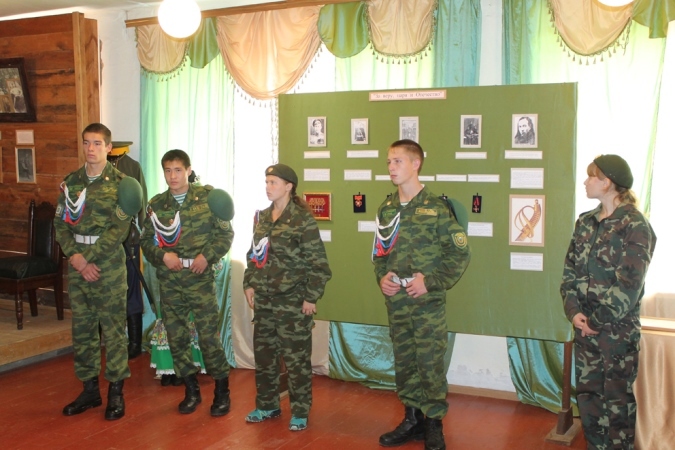 С педагогамиС родителямиС детьмиКонсультации.Семинары-практикумы.Рекомендации по организации музейных уроков.«Познавательное» сотрудничество.«Аналитическое» сотрудничество.Сотрудничество в рамках музейной педагогики.Музейные урокиЭкскурсии.Беседы.Мероприятия на базе музеяНПК.